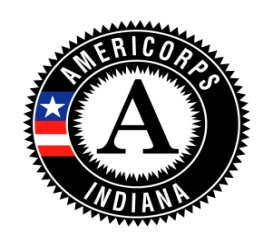 AmeriCorps Full-Time MemberHealth Care and Child Care Enrollment/Waiver FormPlease Sign and ReturnHealth Care:____   Enroll me in the program’s health care plan.____   Do not enroll me in the program’s health care plan, as I have other health coverage.____   Do not enroll me in the program’s health care plan, even though I do not have other health coverage.Child Care:____    I am interested in pursuing enrollment in the AmeriCorps*State child care benefit.    ____    I am not interested in the AmeriCorps*State child care benefit.Member Name (please print): __________________________________________Member Signature:  ________________________________________________Date:  ___________________________________________________________Required to check one option under each section. 